Game InputsType of gameMy INPUTWhy it would be a good choice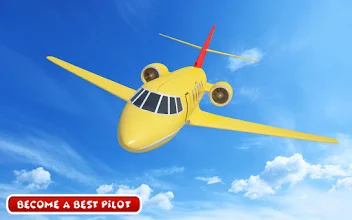 Flying game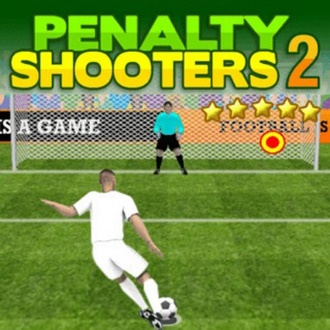 Football game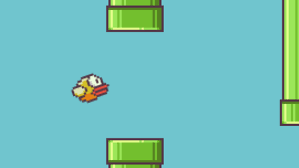 Flappy Bird game